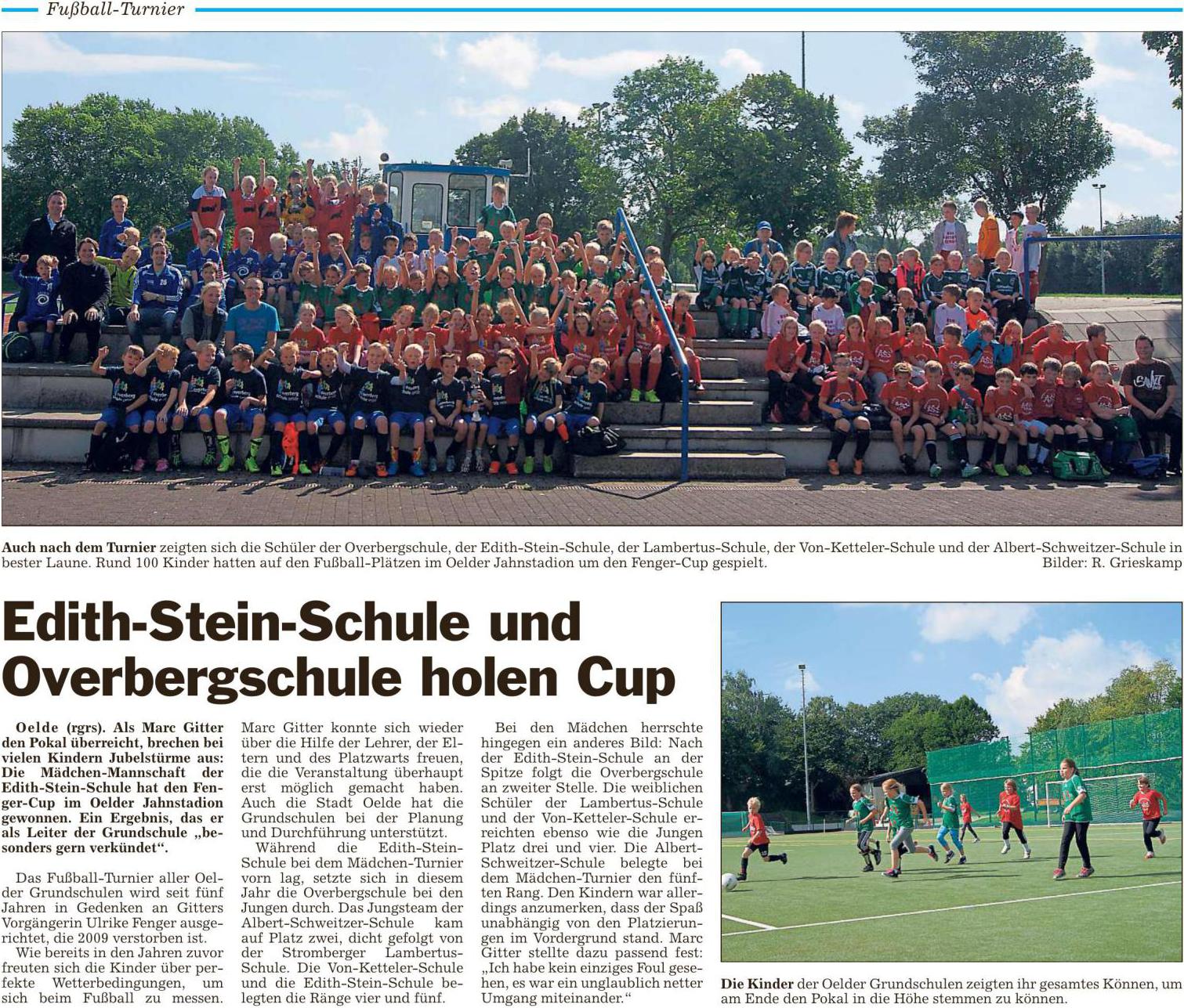 Glocke 03-09.2015